    Preparation work for Applied Science Level 3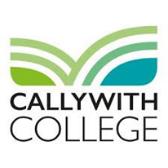 Look at the syllabus: Pearson BTEC Level 3 National Extended Diploma in Applied Science
Qualification number: 601/7437/7https://qualifications.pearson.com/en/qualifications/btec-nationals/applied-science-2016.htmlUnits 1, 2, 3, 4, 10 and 17 are studied in year 1Key resources: (available on Amazon) 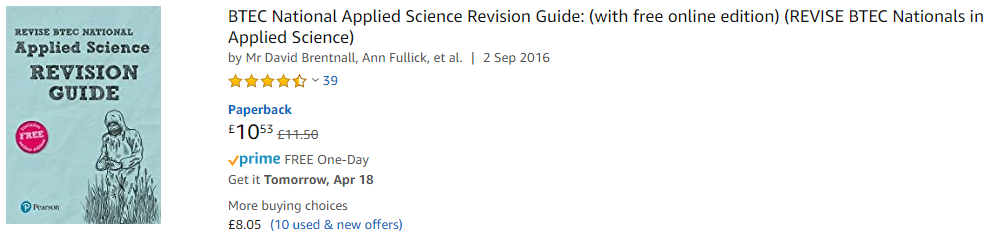 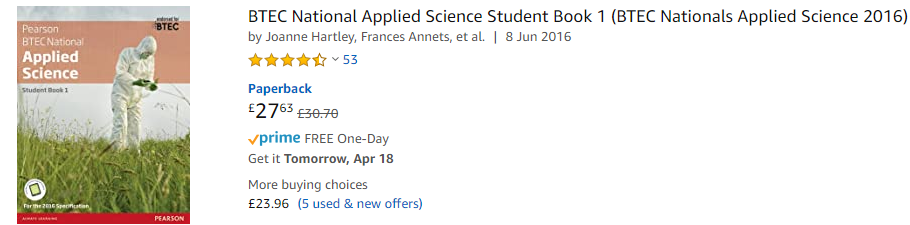 Part texts are also available on the Pearson website free of chargehttps://qualifications.pearson.com/en/qualifications/btec-nationals/applied-science-2016.resources.html?filterQuery=category:Pearson-UK:Publisher%2FPearsonFor unit 1, the exam module, it would help your preparation if you are confident with the following chapters and topics from your GCSE (based on the AQA scheme of work)Physics, chapter 7 – wavesChemistry, chapters 2, 3 and 4, covering structure and bonding, qualitative chemistry and chemical reactionsBiology, topic 1, 2 and 3 covering cells, organisation and infection and responseYou will have GCSE revision guides, your own class notes and we recommend the resources provided by BBC Bitesize GCSE revision, with the appropriate chapters listed.https://www.bbc.co.uk/bitesize/examspecs/z8r997hOnline tasks / resources: The following is a link to a workbook covering the three science subjects. Please note this is from another centre and many thanks to  Dr. Tsoni & Mrs. Chaggar from Canons High School for making it availablehttps://fluencycdn2.fluencycms.co.uk/FileCluster/CanonsHighSchoolRedesign/MainFolder/bridging/BTEC-Applied-Science-Bridging-Work.pdfWider ReadingThe science hour podcasthttps://www.bbc.co.uk/programmes/p016tmt2/episodes/downloadshttps://soundcloud.com/guardianscienceweekly